Oidipus ja sfinski Oidipuksen  nimi tarkoittaa ”turvonnutta jalkaa”; eräs oraakkeli oli kertonut hänen isälleen , Theban kuningas Laiokselle, että tämän oma poika tulisi eräänä päivänä surmaamaan hänet. Laioksen vaimon Iokasten synnyttäessä tämä vietiin vuorille (kuten yleensä ei-toivotut lapset) ja jätettiin sinne jalat lävistettyinä. Muuan paimen löysi pojan ja vei hänet Korinttiin, jonka lapseton kuningas ja kuningatar adoptoivat pojan ja antoivat tälle nimeksi Oidipus  vahingoittuneiden jalkojen takia. Eräänä iltana, kun Oidipuksesta oli tullut jo mies, muuan hänen juopunut  ystävänsä kertoi hänelle, ettei kuningas ja kuningatar olleet hänen oikeat vanhempansa. Oidipus ei saanut rauhaa ennen kuin matkusti Delfoihin kysymään Pythialta, miten hän voisi löytää oikean äitinsä ja isänsä. Oraakkeli vastasi, että olisi ollut parempi ellei hän olisi kysynyt sitä, sillä eräänä päivänä hän murhaisi isänsä ja rakastelisi äitinsä kanssa. Kauhuissaan Oidipus päätti olla koskaan palaamatta Korinttiin välttääkseen ennustuksen, sillä hän uskoi yhä, että kuningas ja kuningatar olivat hänen oikeat vanhempansa. Sen sijaan hän lähti Thebaan. Kolmen tien risteyksessä Oidipusta lähestyivät vaunut ja kuljettava kehotti häntä töykeästi siirtymään pois tieltä. Oidipuksen kuninkaallinen ylpeys kolahti ja hän surmasi sekä vaunujen ajajan ja että matkustajan. 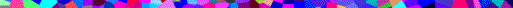 Saavuttuaan Thebaan Oidipus sai kuulla, että naispuolisesta hirviöstä, sfinskistä oli tullut uhka kaupungille. Uutinen kuningas Laioksen kuolemasta kolmen tien risteyksestä tuotiin  Kreonille, joka toimi sijaishallitsijana kuninkaan ollessa poissa. Kreon lupasi Iokasten käden sille, joka surmaisi sfinskin. Oidipus, jolla ei ollut mitään menetettävää, päätti yrittää. Sfinskillä oli tapana lentää kaupungin valleilla ja esittää arvoitus sille joka kohtasi siellä; jos tämä ei kyennyt vastaamaan siihen, sfinski söi hänet suihinsa. Oidipus odotti vallin luona hirviötä ja saavuttuaan tämä kysyi häneltä; ”Mikä se on, joka kulkee aamulla on neljällä jalalla, päivällä kahdella jalalla ja illalla kolmella jalalla?”. Älykäs Oidipus vastasi: ”Se on ihminen, sillä hän ryömii nelinkontin lapsena, kävelee kahdella jalallaan suurimman osan aikuisuudestaan ja turvautuu vanhana kävelykeppiin.” Sfinksi loikkasi kuolemaansa ja Oidipus otettiin vastaan Theban uutena sankarina ja hän nai Iokasten . Kun uusi vitsaus koetteli Thebaa, Oidipus lähetti Kreonin kysymään neuvoa Pythialta. Oraakkeli vastasi, ettei vitsaus hellittäisi ennen kuin Laioksen murhaaja karkotettaisiin kaupungista. Neuvoa kysyttiin tietäjä Teiresiaalta ja niin onneton Oidipus sai kuulla totuuden:  hän oli surmannut isänsä kolmen tien risteyksessä ja mennyt naimisiin äitinsä kanssa; paimen, joka oli vuosia aikaisemmin pelastanut hänet heitteillejätöstä, kutsuttiin todistamaan tietäjän sanat tosiksi. Iokaste hirtti itsensä  ja Oidipus kaivoi silmänsä kuopistaan tajuttuaan sokeutensa totuudelle. Oidipuksen kuoltua Theseus hautasi hänet Ateenan ulkopuolelle; Theseus oli saanut kuulla, että heeroksen hauta suojelisi kaupunkia. 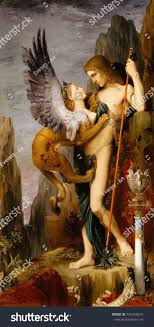 Kuva   Oidipus ja sfinski